OSNOVNA ŠKOLA BRODARICA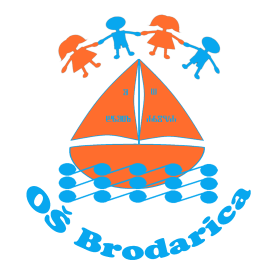                          BRODARICAKLASA: 602-09/19-01/06URBROJ: 2182-62-01-19-01U Brodarici 12. srpnja 2019. KNJIŽARAMA,DOBAVLJAČIMAsvimaPREDMET:  	Poziv na dostavu ponuda za nabavu udžbenika obaveznih i izbornih predmeta redovnog programa za školsku godinu 2019./2020.upućuje se.Poštovani,na temelju članka 6. Pravilnika o provedbi postupka jednostavne nabave u Osnovnoj školi Brodarica, sukladno Zakonu o javnoj nabavi (NN 120/16) za nabavu roba i usluga procijenjene vrijednosti veće od 20.000,00 kuna bez PDV-a, a manju od 200.000,00 kuna bez PDV-a, Osnovna škola Brodarica nije obavezna provoditi postupak javne nabave propisan Zakonom o javnoj nabavi te upućuje poziv.Molimo sve zainteresirane da nam dostave ponudu za:OPĆI PODACI:Podaci o naručitelju:Naziv: OSNOVNA ŠKOLA BRODARICASjedište: Gomljanik 100, Brodarica, 22000 ŠibenikOIB: 57942104056Telefon: 022/350 315,   022/351 208Kontakt osoba:Maja Morić, dipl. uč., ravnateljicaMob: 091 517 4107Broj nabave:2/2019Procijenjena vrijednost nabave :59.282,90  kn s PDV-om  prema kataloguNačin realizacije nabave:UgovorPODACI O PREDMETU NABAVEOpis predmeta nabave: Udžbenici za obavezne i izborne predmete u 1., 5., i 7. (Biologija, Kemija, Fizika) razreduKoličina predmeta nabave:Redovni program- 1.razred  (PŠ GREBAŠTICA)Redovni program- 1.A razred  Redovni program- 1.B razred  Redovni program- 5.A razred  Redovni program- 5.B razred  Redovni program- 7.A razred  Redovni program- 7.B razred  Opis robe:  NOVO.Posebni uvjeti koji se trebaju ispuniti: Udžbenici trebaju doći u školu pakirani po učeniku, izuzev izbornih predmeta koji dolaze u posebnom paketu ali pridruženi svakom navedenom razredu, dostavljeni u zatvoren prostor škole.Kriterij odabira:Tražena specifikacija Mjesto isporuke robe:OSNOVNA ŠKOLA BRODARICAGomljanik 100, Brodarica22000 ŠibenikJamstvo za otklanjanje nedostataka: u roku mjesec dana.ROKOVIRok za dostavu ponude: 8 dana od dana zaprimanja poziva za dostavu ponudaRok izvršenja ugovora:Roba koja je predmet nabave mora biti isporučena najkasnije do 4. rujna 2019.  na adresi naručitelja. Početak nabave robe slijedi odmah po završetku postupka jednostavne nabave, odnosno dostave obavijesti i Odluke o odabiru najpovoljnije ponude i potpisivanja ugovora.Rok plaćanja:30 (trideset) dana od dana ispostavljanja robe/računa Školi. Ponuditelj se obavezuje da neće obračunati zatezne kamate u slučaju da sredstva ne budu doznačena u navedenom roku.NAČIN DOSTAVE PONUDADostava ponuda  elektroničkom poštom na: ured@os-brodarica.skole.hrRavnateljica Osnovne škole BrodaricaMaja Morić, dipl. uč. Gomljanik 100, Brodarica, 22000 Šibenik OIB: 57942104056Tel: 00385(0)22 350 315, 00385(0)22 351 208   Fax: 022 351 208E- mail:  ured@os-brodarica.skole.hrREG.BR.ŠIFRANAZIVAUTORINAKLADNIKKOL.cijena60433876SVIJET RIJEČI 1, I.DIOAnkica Španić, Jadranka Jurić, Terezija Zokić, Benita VladušićŠkolska knjiga d.d.574,8960443876SVIJET RIJEČI 1, II.DIOAnkica Španić, Jadranka Jurić, Terezija Zokić, Benita VladušićŠkolska knjiga d.d.574,8961233940MOJ SRETNI BROJ 1Sanja Jakovljević Rogić, Dubravka Miklec, Graciella PrtajinŠkolska knjiga d.d.5119,8261503965EUREKA 1Snježana Bakarić Palička, Sanja Ćorić Grgić, Ivana Križanac, Žaklin LukšaŠkolska knjiga d.d.559,9159843824NEW BUILDING BLOCKS 1Kristina Čajo Anđel, Daška Domljan, Ankica Knezović, Danka SingerProfil Klett d.o.o.559,9160793904U BOŽJOJ LJUBAVIJosip Šimunović, Tihana Petković, Suzana LipovacNadbiskupski duhovni stol-Glas Koncila559.90REG.BR.ŠIFRANAZIVAUTORINAKLADNIKKOL.cijena60433876SVIJET RIJEČI 1, I.DIOAnkica Španić, Jadranka Jurić, Terezija Zokić, Benita VladušićŠkolska knjiga d.d.1874,8960443876SVIJET RIJEČI 1, II.DIOAnkica Španić, Jadranka Jurić, Terezija Zokić, Benita VladušićŠkolska knjiga d.d.1874,8961233940MOJ SRETNI BROJ 1Sanja Jakovljević Rogić, Dubravka Miklec, Graciella PrtajinŠkolska knjiga d.d.18119,8261503965EUREKA 1Snježana Bakarić Palička, Sanja Ćorić Grgić, Ivana Križanac, Žaklin LukšaŠkolska knjiga d.d.1859,9159843824NEW BUILDING BLOCKS 1Kristina Čajo Anđel, Daška Domljan, Ankica Knezović, Danka SingerProfil Klett d.o.o.1859,9160793904U BOŽJOJ LJUBAVIJosip Šimunović, Tihana Petković, Suzana LipovacNadbiskupski duhovni stol-Glas Koncila1859,90REG.BR.ŠIFRANAZIVAUTORINAKLADNIKKOL.cijena60383873MOJI TRAGOVI 1 (PRVI TRAG, TRAG U RIJEČI, TRAG U PRIČI)Vesna Budinski, Marina Kolar Billege, Gordana Ivančić, Vlatka Mijić, Nevenka Puh MalogorskiProfil Klett d.o.o.17149,7861083930SUPER MATEMATIKA ZA PRAVE TRAGAČE 1Marijana Martić, Gordana Ivančić, Lorena Kuvačić Roje, Esma Sarajčev, Dubravka TkalčecProfil Klett d.o.o.1760,0061093930SUPER MATEMATIKA ZA PRAVE TRAGAČE 1Marijana Martić, Gordana Ivančić, Lorena Kuvačić Roje, Esma Sarajčev, Dubravka TkalčecProfil Klett d.o.o.1759,8261493964POGLED U SVIJET 1 TRAGOM PRIRODE I DRUŠTVASanja Škreblin, Nataša Svoboda Arnautov, Sanja BastaProfil Klett d.o.o.1759,9159843824NEW BUILDING BLOCKS 1Kristina Čajo Anđel, Daška Domljan, Ankica Knezović, Danka SingerProfil Klett d.o.o.1759,9160793904U BOŽJOJ LJUBAVIJosip Šimunović, Tihana Petković, Suzana LipovacNadbiskupski duhovni stol-Glas Koncila1759,90REG.BR.ŠIFRANAZIVAUTORINAKLADNIKKOL.cijena59873827HELLO, WORLD!Ivana Kirin, Marinko UremovićProfil Klett d.o.o.2294,3660133853MOJA ZEMLJA 1Ivan Gambiroža, Josip Jukić, Dinko Marin, Ana MesićAlfa d.d.2247,0060243864SVIJET GLAZBE 5Ante Gašpardi, Tonka Lazarić, Nevenka Raguž, Ana Ostojić, Zoran ŠtefanacAlfa d.d.2231,0060543882PETICADijana Greblički-Miculinić, Dijana Grbaš Jakšić, Krunoslav Matošević, Ela Družijanić-Hajdarević,Zrinka RomićProfil Klett d.o.o.22157,2760633888#MOJPORTAL5Magdalena Babić, Nikolina Bubica, Stanko Leko, Zoran Dimovski, Mario Stančić, Ivana Ružić, Nikola Mihočka, Branko VejnovićŠkolska knjiga d.d.2262,9161633977UČITELJU, GDJE STANUJEŠ?Mirjana Novak, Barbara SipinaKršćanska sadašnjost d.o.o963,0060963921MOJE BOJE 5Miroslav HuzjakŠkolska knjiga d.d.2231,4561123933MATEMATIČKI IZAZOVI 5, PRVI DIOGordana Paić, Željko Bošnjak, Boris Čulina, Niko GrgićAlfa d.d.2263,0061133933MATEMATIČKI IZAZOVI 5, DRUGI DIOGordana Paić, Željko Bošnjak, Boris Čulina, Niko GrgićAlfa d.d.2262,0061333949MAXIMAL 2Giorgio Motta, Elzibeta Krulak-Kempisty, Claudia Brass, Dagmar Gluck, Mirjana KlobučarProfil Klett d.o.o.1462,9164624264POVIJEST 5Ante Birin, Eva Katarina Glazer, Tomislav Šarlija, Abelina Finek, Darko FineAlfa d.d.2262,0061423958PRIRODA 5Biljana Agić, Tamara Banović, Ana Lopac GrošProfil Klett d.o.o2247,1861563970AMICI D'ITALIA 1Elettra Ercolino, T.Anna PellegrinoProfil Klett d.o.o462,9161613975SVIJET TEHNIKE 5Vladimir Delić, Ivan Jukić, Zvonko Koprivnjak, Sanja Kovačević, Antun Ptičar, Dragan Stanojević, Svjetlana UrbanekŠkolska knjiga d.d.2231,45REG.BR.ŠIFRANAZIVAUTORINAKLADNIKKOL.cijena59873827HELLO, WORLD!Ivana Kirin, Marinko UremovićProfil Klett d.o.o.2294,3660133853MOJA ZEMLJA 1Ivan Gambiroža, Josip Jukić, Dinko Marin, Ana MesićAlfa d.d.2247,0060243864SVIJET GLAZBE 5Ante Gašpardi, Tonka Lazarić, Nevenka Raguž, Ana Ostojić, Zoran ŠtefanacAlfa d.d.2231,0060543882PETICADijana Greblički-Miculinić, Dijana Grbaš Jakšić, Krunoslav Matošević, Ela Družijanić-Hajdarević,Zrinka RomićProfil Klett d.o.o.22157,2760633888#MOJPORTAL5Magdalena Babić, Nikolina Bubica, Stanko Leko, Zoran Dimovski, Mario Stančić, Ivana Ružić, Nikola Mihočka, Branko VejnovićŠkolska knjiga d.d.2262,9161633977UČITELJU, GDJE STANUJEŠ?Mirjana Novak, Barbara SipinaKršćanska sadašnjost d.o.o1463,0060963921MOJE BOJE 5Miroslav HuzjakŠkolska knjiga d.d.2231,4561123933MATEMATIČKI IZAZOVI 5, PRVI DIOGordana Paić, Željko Bošnjak, Boris Čulina, Niko GrgićAlfa d.d.2263,0061133933MATEMATIČKI IZAZOVI 5, DRUGI DIOGordana Paić, Željko Bošnjak, Boris Čulina, Niko GrgićAlfa d.d.2262,0061333949MAXIMAL 2Giorgio Motta, Elzibeta Krulak-Kempisty, Claudia Brass, Dagmar Gluck, Mirjana KlobučarProfil Klett d.o.o.1262,9164624264POVIJEST 5Ante Birin, Eva Katarina Glazer, Tomislav Šarlija, Abelina Finek, Darko FineAlfa d.d.2262,0061423958PRIRODA 5Biljana Agić, Tamara Banović, Ana Lopac GrošProfil Klett d.o.o2247,1861563970AMICI D'ITALIA 1Elettra Ercolino, T.Anna PellegrinoProfil Klett d.o.o662,9161613975SVIJET TEHNIKE 5Vladimir Delić, Ivan Jukić, Zvonko Koprivnjak, Sanja Kovačević, Antun Ptičar, Dragan Stanojević, Svjetlana UrbanekŠkolska knjiga d.d.2231,45REG.BR.ŠIFRANAZIVAUTORINAKLADNIKKOL.cijena59823822BIOLOGIJA 7Damir Bendelja, Žaklin Lukša, Renata Roščak, Emica Orešković, Monika Pavić, Nataša PongracŠkolska knjiga d.d.1962,2960033843FIZIKA 7Danijela Takač, Sandra Ivković, Senada Tuhtan, Iva Petričević, Ivana Zakanji, Tanja Paris, Mijo DropuljićProfil Klett d.o.o.1964,2960903915KEMIJA 7Tamara Banović, Karmen Holenda, Sandra Lacić, Elvira Kovač-Andrić, Nikolina ŠtiglićProfil Klett d.o.o1964,29REG.BR.ŠIFRANAZIVAUTORINAKLADNIKKOL.cijena59823822BIOLOGIJA 7Damir Bendelja, Žaklin Lukša, Renata Roščak, Emica Orešković, Monika Pavić, Nataša PongracŠkolska knjiga d.d.1962,2960033843FIZIKA 7Danijela Takač, Sandra Ivković, Senada Tuhtan, Iva Petričević, Ivana Zakanji, Tanja Paris, Mijo DropuljićProfil Klett d.o.o.1964,2960903915KEMIJA 7Tamara Banović, Karmen Holenda, Sandra Lacić, Elvira Kovač-Andrić, Nikolina ŠtiglićProfil Klett d.o.o1964,29